How and why do Christians read the Bible?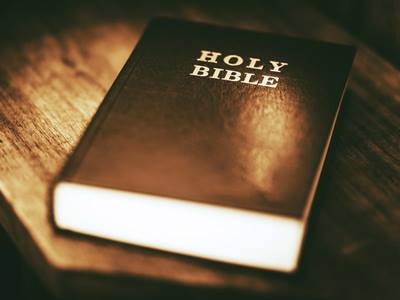 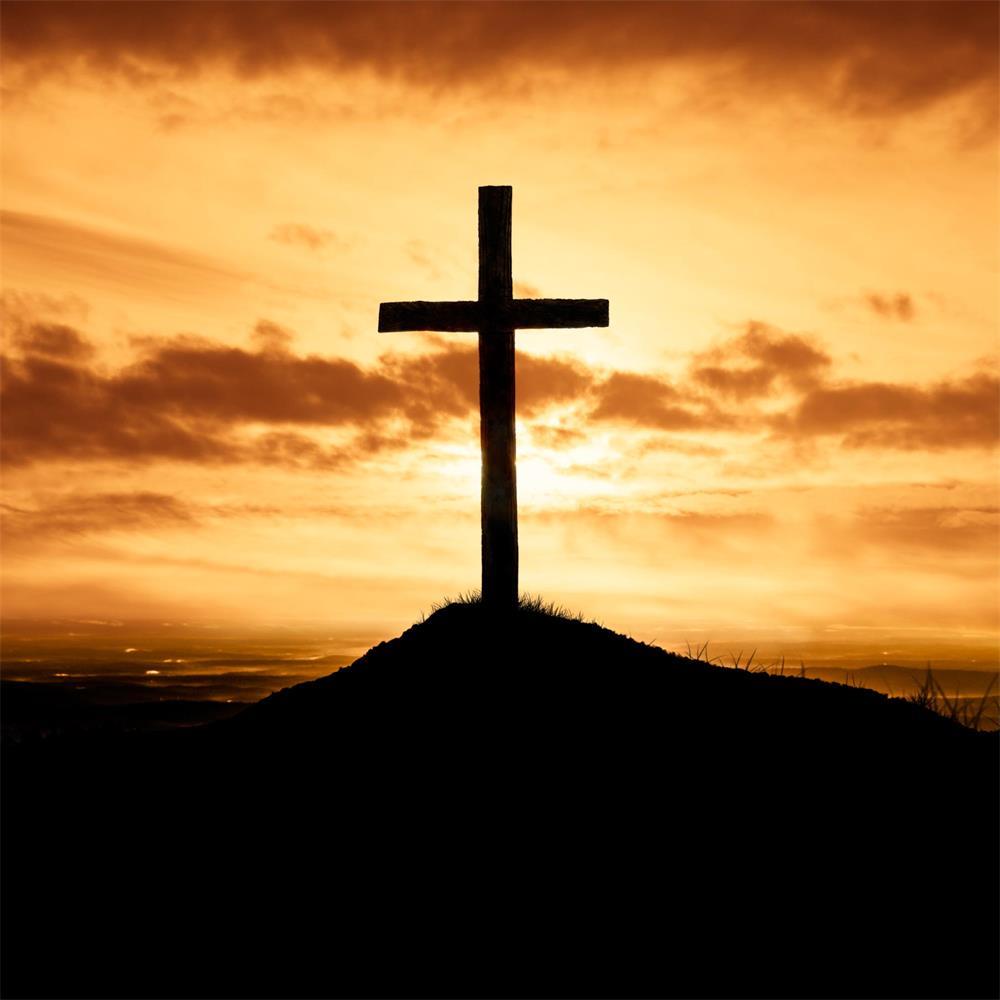 